Муниципальное   дошкольное образовательное  учреждение«Детский сад  п. Пробуждение»Энгельсского  муниципального  района Саратовской области Сценарий развлечения « Колядки на Старый Новый год»воспитатели высшей категорииЕрмакова Анна УразовнаДанилова Любовь ПетровнаВозрастная группа: дошкольная группа 5л.6 мес. – 7летТема  развлечения: «Колядки на Старый Новый год» Цель:  создать  условия  для формирования  у детей  представлений   о традициях  русского народа,  знакомить с рождественскими обрядовыми праздниками. Задачи:	1. Формировать представления  детей  о русских народных традициях,  народных приметах.2. Развивать  познавательную активность, поисковую деятельность  при помощи социально игровых подходов и народных игр, эмоционально и выразительно исполнять фольклорные произведения (колядки, игры, хороводы), Поддерживать инициативу детей;3. Воспитывать у детей любовь к Родине, к ее традициям, обычаям гостеприимства, приобщение к истокам русской народной культуры,  уважение к труду.Словарная работа: коляда, Старый Новый годВиды деятельности: игровая, познавательно-исследовательская, двигательная, коммуникативная, Формы организации: Групповая, подгрупповая,  индивидуальная,Формы реализации детских видов деятельности:  русская народная игра « Золотые ворота», « Ключи», игровые ситуацииПредварительная работа рассматривание иллюстраций в книгах с изображением старинных предметов быта, беседа  на тему» Жизнь и быт русского народа» Разучивание песен, потешек, загадок, хороводов. Чтение русских народных сказок. Экскурсия в мини-музей «Русская изба» Проектная деятельность совместно с родителями  «История народов Поволжья Саратовской области» Создание в группе мини-музея «История народов Поволжья»Мини-музей «История народов  Поволжья»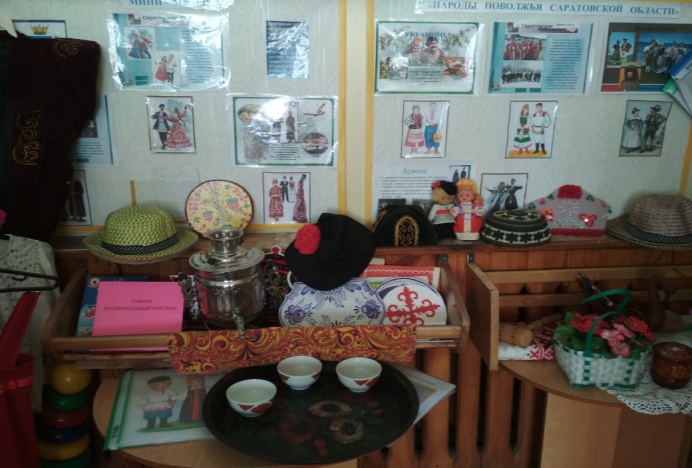 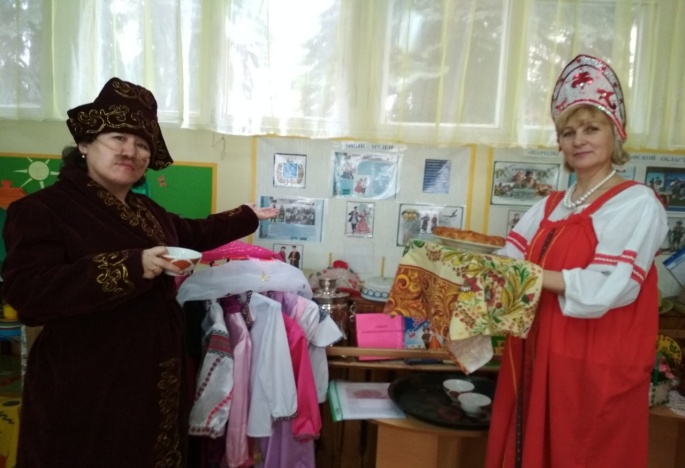 Оборудование, материалы: “Русская изба” с предметами быта:  печь, лавки, стол, старинная посуда, чугунок, ухват,  прялка, коромысло с ведрами, сундук и др., записи русских народных песен, русский народный костюм для воспитателей и детей., костюм медведя, козы, собачки, мешочки для угощений на каждого ребенка. Звучит русская народная музыка.Ведущая 1: Здравствуйте, гости дорогие! Проходите, рассаживайтесь поудобнее.Когда-то наши прадедушки, а с ними и прабабушкиотмечали  Старый Новый год, пели песни, да загадывали загадки!Одним из традиционных обрядов на Старый Новый год  являются колядки. Колядки – народные песни, которые исполняются в период Рождества и до Крещения Господня, посвящены рождению Иисуса Христа.По дворам ходили в святки, пели разные колядки,Наряжались и шутили – этот праздник все любили!Вот и вы уже обрядились в разные костюмы. Сейчас возьмём инструменты, да по гостям пойдём! Будем колядки петь, да угощения собирать!( Дети берут инструменты и мешочек для угощений) – идут по  группам, колядуют: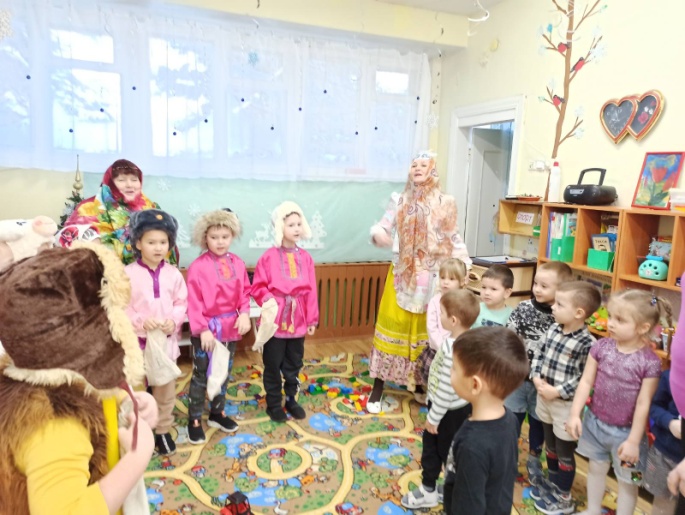 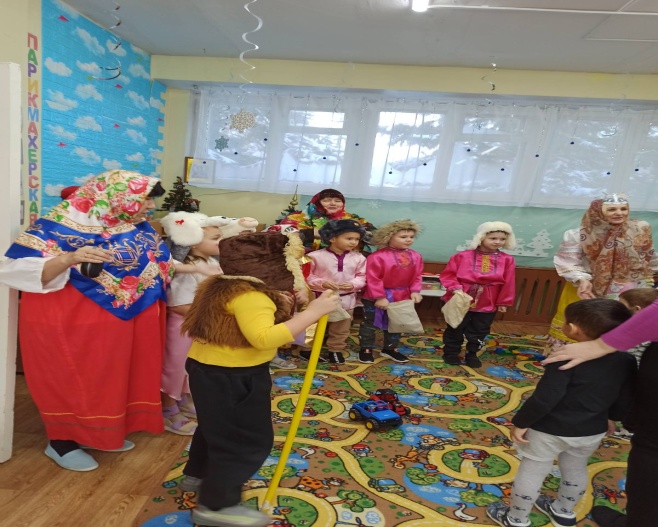 Дети:  Здравствуйте, здравствуйте!К вам пришла Коляда, отворяй ворота!Эй, хозяйка, вставай, да гостей принимай!Уж как наша коляда ни мала, ни велика!Она в дверь к вам идёт, да поклон всем шлёт!(кланяются)Подыгрывая на музыкальных  инструментах под русскую  народную  мелодию, дети исполняют колядку:Коляда, коляда! Отворяйте ворота,Доставайте сундучки,Подавайте пятачкиХоть рубль, хоть пятакНе уйдем  из дома такДайте нам конфетку,А можно и монеткуНе жалейте ничегоНе уйдем из дома так! Сеем, сеем, просеваем, С Новым годом поздравляем!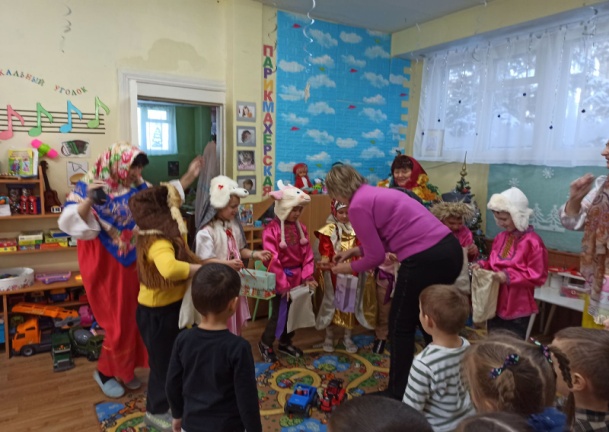 Ведущая 2:  Ребята, ещё одна избушка на краю деревушки – про неё-то мы забыли!(подходят и встают полукругом у дома, Ведущая стучится)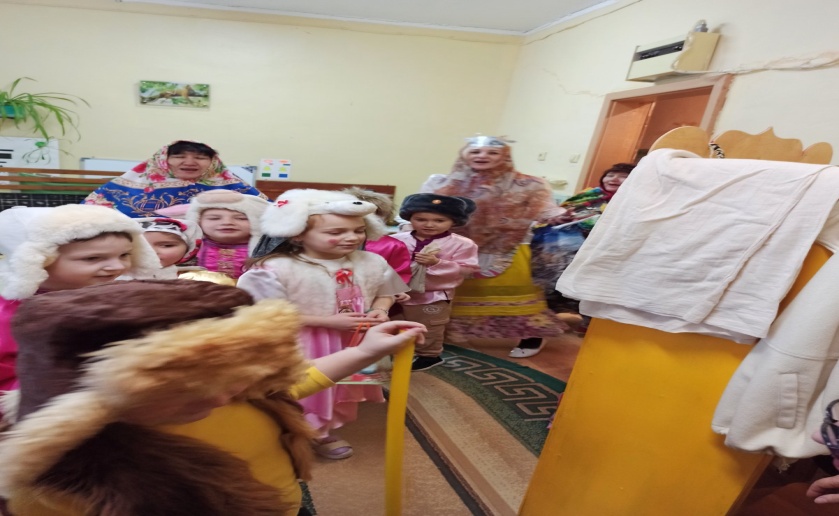 Бабушка Арина:  Кто там? Неужто гости?(Под музыку из домика выходит Бабушка Арина)Ох, сколько гостей сразу! Ну, здравствуйте, добры молодцы, да красны девицы! Зачем пожаловали ко мне?Гости: Здравствуйте, здравствуйте!К вам пришла Коляда, отворяй ворота!Коляда, колядаЯ зайду в избу другуюПопрошу хозяйкуСладостей давай-каИ печенья и конфет,И с орехами шербет,И халву, и шоколад, Пастилу и мармеладЭй, хозяйка, вставай, да гостей принимай!Уж как наша коляда ни мала, ни велика,Она в дверь к вам идёт, да поклон всем шлёт! Бабушка Арина: Ну, и вам поклон, коль не шутите...Что же пожелаете моему дому в новом году?Что пожелаете мне, Бабушке  Арине?Дети:1 ребёнок: Чтобы здоровы были!2 ребёнок: Чтобы много лет жили!3 ребёнок: Чтобы счастье было в доме круглый год!4 ребёнок: Чтобы гостей невпроворот!Ведущая: А теперь пора и колядку спеть.(Дети, подыгрывая на музыкальных  инструментах под русскую  народную  мелодию  исполняют колядку)Коляда, коляда! Подавай пирога!Дай блины, да кашку, всем понемножку!Коляда, коляда! Всех ребят позвала!Всех ребят позвала - всем гостинцы дала!Бабушка Арина: Вот спасибо вам! За колядку и угощение получайте!(насыпает в мешочек детям угощение)Ведущая:  На Старый Новый год добры молодцы, да красны девицы не только по дворам да по домам ходили, а ещё песни пели, хороводы водили, забавы вспоминали, шутили да играли!Давайте и мы  поиграем с Бабушкой Ариной!Исполняется народная игра « Золотые ворота»Ход игры: В игре « Золотые ворота» двое игроков стоят  друг против друга и взявшись за руки поднимают руки верх, получаются воротики. Остальные дети, взявшись за руки, идут друг за другом. Идут под воротами. Дети, которые оказались пойманными, становятся воротиками. Постепенно количество ворот увеличивается, а цепочка уменьшается. Игра заканчивается, когда все дети становятся  «воротами» Игроки – ворота напевают:Золотые воротаПроходите господаПервой мать пройдётВсех детей проведетПервый раз прощаетсяВторой раз запрещаетсяА на третий раз Не пропустим васБабушка Арина предлагает поиграть в игру «Метла»(Дети в кругу хором говорят слова игры и передают друг другу метлу)Дети: Ты, метёлка, торопись! У меня остановись!На твою загадку знаю я отгадку!(с окончанием слов, ребёнку, у которого осталась метла, Бабашка Арина загадывает загадку)Загадки: 1. На дворе горой, а в избе водой.2. Растёт она вниз головою, не летом растёт, а зимою.3. Как гулять, так надевать, чтоб не мёрзли пять и пять.4. Всё лето стояли - зиму ждали. Дождались зимы – помчались с горы!Ведущая 2 . Молодцы! Все загадки отгадали! А теперь присаживайтесь, да отдохните!А я с вами поиграю, и стихи вам почитаюВы, ребята, не зевайте, сразу дружно отвечайте:Это я, это я, это все мои друзья!1. Кто из вас под новый год дружно водит хоровод? (дети: это я, это я…)2. Кто из вас скажите, братцы, любит в саночках кататься? (дети: это я, это я…)3. Кто же на виду у всех кушает холодный снег?5. Кто будет маме помогать, чисто в доме убирать? (дети: это я, это я….)6. Кто вчера в саду гулял и рукавицы потерял?7. Кто здесь веселее всех, любит песни, танцы, смех? (дети: это я, это я…)8. Отвечайте дружно, вмиг, кто здесь главный снеговик?Ведущая 1: А теперь пора ножки, ручки поразмять,Да в снежки поиграть!(дети встают в 2 команды)Проводится аттракцион под музыку «Попади снежком в обруч»(Каждый ребёнок в команде берёт один снежок и пытается попасть снежком в обруч. В каком обруче окажется больше снежков, та команда и выиграла)Русская народная игра «Ключи»Цель: развивать внимание, быстроту движения.Играющие дети встают в кружки, начерченные на земле или в обручи. Водящий подходит к игроку и спрашивает: «Где ключи?», тот отвечает: «Пойди к Саше (Маше, постучи)». Во время этого разговора играющие стараются поменяться местами. Водящий должен быстро занять пустой кружок. Если он долго не сможет его занять, то может крикнуть: «Нашел ключи!». Все играющие должны при этом поменяться местами. Водящий должен быстро занять кружок. Ребенок, оставшийся без места, становится водящим.Ведущая: Вот и порезвились, да повеселились! Вот и праздник наш подошёл к концу.Будьте здоровы, счастливы будьте! Живите без бед много-много лет!До свидания!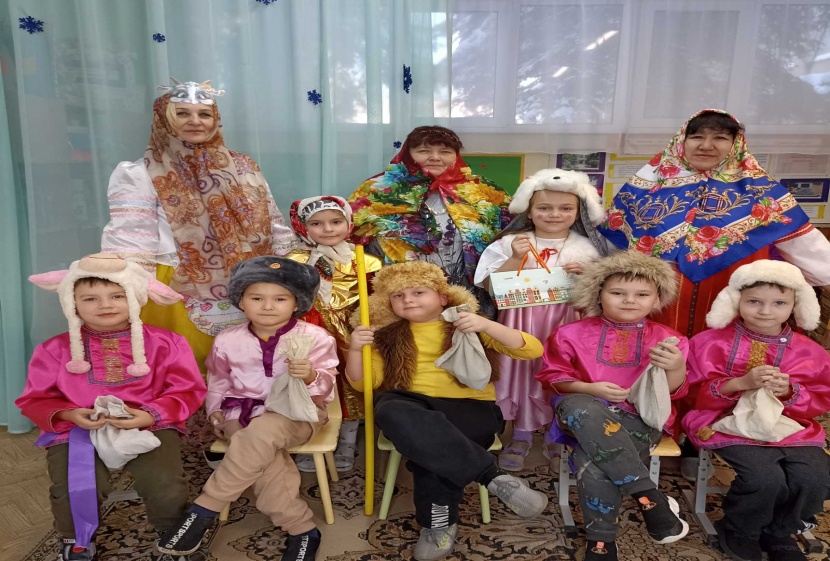 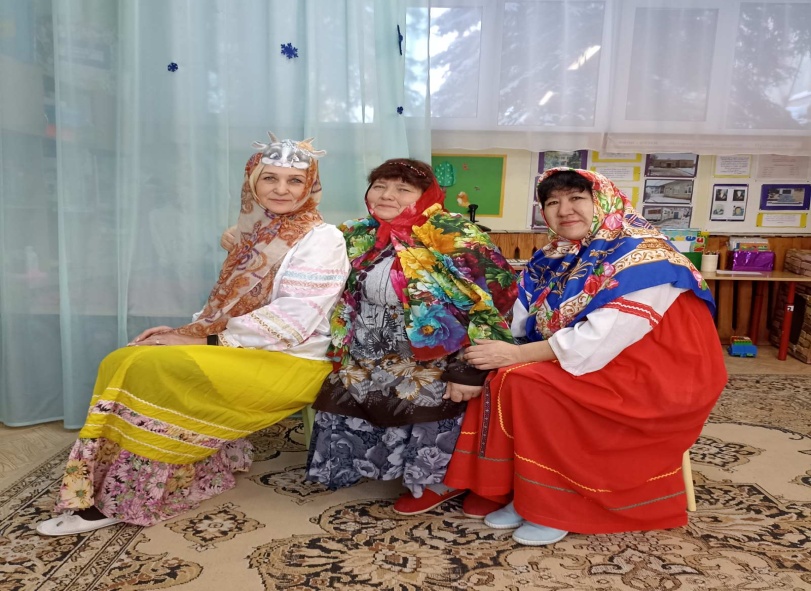 Список  использованных источниковМетодическое пособие  социально - коммуникативного развития детей от 3-7 лет Коломийченко Л.В. Дорогою добраЛапшина Г.Я. Календарные праздники в детском саду. Выпуск 1. Осень – зима. - Волгоград: Учитель, 2003.- 84с.Федеральный государственный образовательный стандарт  (зарегистрированный  в Минюсте РФ 14 ноября .,  утвержденный приказом Министерства образования и науки РФ от 17 октября . N 1155)Федеральная  образовательная программа дошкольного образования (ФОП ДО), утвержденная приказом Министерства просвещения Российской Федерации от 25 ноября 2022 г. N 1028